Trame de travail pour le jeudi 8 Avril CE2Vocabulaire : synonymes et contrairesLire le petit rappel ci-dessousFaire la fiche d’exercice jointe. Quand tu auras terminé, tu la range dans ton trieur : partie français.Petit rappel :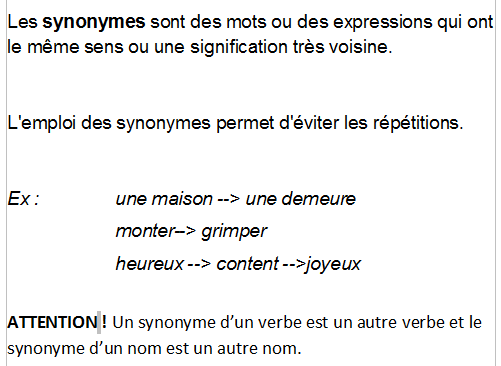 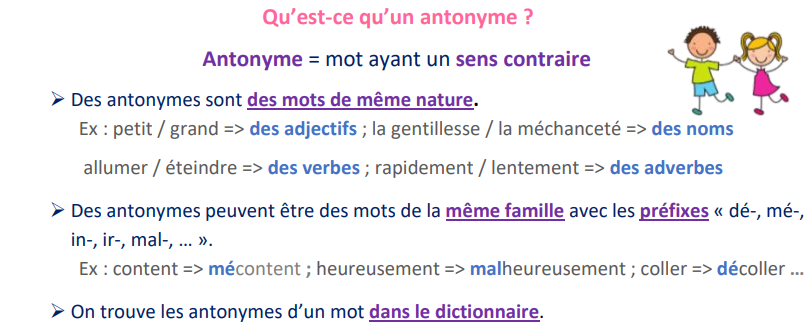 Mesures et grandeurs : révisionFaire la fiche jointe et la ranger dans ton trieur partie mathématiquesLecture compréhensionSur ton cahier du jour, écris la date et le numéro des exercices proposés. Pense à sauter des lignes et soigne ton écritureRéponds aux questions en utilisant ton manuel : Cléo N 6 et 9 page 21N 10 et 11 page 22N16 page 23 Petite aide : Observe bien les accords. Souviens-toi que la marque du féminin est souvent la lettre « e »